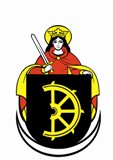 Mesto Handlová, Námestie baníkov 7, 972 51 HandlováŽiadosťI. ODDIEL - ÚDAJE  O POPLATNÍKOVI, KTORÉMU SPRÁVCA VYRUBIL POPLATOKII. ODDIEL – údaje o rozhodnutíIII. ODDIEL – ÚDAJE O POPLATNÍKOVI, na ktorého si platiteľ uplatňuje nárok na zníženie alebo odpustenie poplatkuDoklady podľa Všeobecne záväzného nariadenia mesta Handlová, ktoré majú vplyv na zníženie, resp. odpustenie poplatku za daný rok je potrebné predložiť najneskôr do 30. septembra príslušného kalendárneho roka. V prípade cudzojazyčných dokladov je potrebné  doložiť aj   preklad v slovenskom jazyku.Platiteľ je povinný vyplniť všetky údaje a priložiť potrebné doklady k žiadosti. Svojím podpisom potvrdzuje, že vyplnené údaje sú pravdivé. Platiteľ zodpovedá za prípadné škody, ktoré vzniknú uvedením nepravdivých alebo neúplných údajov.Správca dane je povinný chrániť osobné údaje zistené na základe oznamovacej povinnosti v zmysle zákona o ochrane osobných údajov.Dátum: ...............................                                                                 Podpis platiteľa poplatku: ..........................................o zníženiealebo odpusteniealebo odpusteniepoplatku na rokpoplatku na rokpoplatku na rokPriezvisko, titul:Priezvisko, titul:Meno:Rodné číslo:Rodné číslo:Adresa trvalého pobytu:Ulica, orientačné číslo, mesto :Ulica, orientačné číslo, mesto :Ulica, orientačné číslo, mesto :PSČ:Adresa trvalého pobytu:Ulica, orientačné číslo, mesto :Ulica, orientačné číslo, mesto :Ulica, orientačné číslo, mesto :číslo bytu:Označenie rozhodnutia v ktorom sa má poplatok na základe žiadosti  platiteľa znížiť, resp. odpustiťČíslo rozhodnutia:Zo dňa: Priezvisko:Meno:Meno:Rodné číslo:I. II.III.Označenie prílohy (počet, názov)  a dôvodu  pre zníženie alebo odpustenie poplatku:Označenie prílohy (počet, názov)  a dôvodu  pre zníženie alebo odpustenie poplatku:Označenie prílohy (počet, názov)  a dôvodu  pre zníženie alebo odpustenie poplatku:Označenie prílohy (počet, názov)  a dôvodu  pre zníženie alebo odpustenie poplatku:I.I.I.I.II.II.II.II.III.III.III.III.Určenie výšky úľavy : 20%, 50% alebo 80%:Určenie výšky úľavy : 20%, 50% alebo 80%:I.I.Určenie výšky úľavy : 20%, 50% alebo 80%:Určenie výšky úľavy : 20%, 50% alebo 80%:II.II.Určenie výšky úľavy : 20%, 50% alebo 80%:Určenie výšky úľavy : 20%, 50% alebo 80%:III.III.Potvrdenie správcu dane o vyrovnaní záväzkov voči mestu: Má uhradené  záväzky voči mestu  ku dňu podania žiadosti: Nemá uhradené záväzky voči mestu, konkrétne: